Муниципальное бюджетное общеобразовательное учреждениеТуроверовская основная общеобразовательная школа.                                                                                                                      «Утверждаю»                                                                                                                            Директор                                                                                            МБОУ Туроверовская ООШ                                                                                  _______________    В. И. Лаптуров                                                                                                  Приказ № 147     от 29.08.2018 г. РАБОЧАЯ ПРОГРАММА    По ОДНКНР Основное общее образование 8 класс.                Количество часов – 35( 1 час в неделю)Учитель Антоненко Елена Ивановна(первая квалификационная категория)2018 -2019 гх. Туроверов1.Пояснительная запискаРабочая программа составлена в соответствии:- с требованиями Федерального государственного образовательного стандарта основного общего образования- на основе программы комплексного учебного курса «Основы духовно-нравственной культуры народов России» авторы: Н.Ф. Виноградова, В.И. Власенко, А.В. Поляков из сборника Система учебников «Алгоритм успеха». Примерная основная образовательная программа образовательного учреждения: основная школа. — М.: Вентана-Граф, 2013Курс «Основы духовно-нравственной культуры народов России» предназначен для обучающихся 8-х классов в условиях реализации ФГОС ООО. Основная миссия курса - обогатить процесс воспитания в общеобразовательной школе новым пониманием сущности российской культуры, развивающейся как сплав национальных традиций, общечеловеческих ценностей и религиозных верований. Основа всех ценностей – нравственность. Нравственный аргумент является главным в диалоге с детьми.Цель программы:Сохранение духовно-нравственного здоровья детей, приобщение их к нравственным и духовным ценностям православной культуры, изучение истории, культуры, природно-экологического своеобразия Донского края и России, стремление возродить традиции семейного воспитания.Задачи программы:1. Воспитывать уважение к нравственным нормам христианской морали. Учить различать добро и зло, любить добро, быть в состоянии творить добро. Пресекать (в разных формах) безнравственные проявления в стремлениях и действиях ребенка.
2. Создать условия для восприятия целостной картины мира.
3. Формировать чувство любви к Родине на основе изучения национальных культурных традиций.
4. Развивать способность воспринимать и анализировать литературные произведения, учить выражать чувства, обогащать словарный запас.
5. Развивать музыкальную культуру, приобщать к хоровому пению, классической, духовной и народной музыке.
6. Осуществлять целенаправленную работу по физическому воспитанию, укреплению воли и выносливости.
7. Прививать трудовые навыки, учить выполнять простейшие бытовые поручения, обучать основам ручного труда, продуктивной деятельности.
8. Ориентировать семью на духовно-нравственное воспитание детей (ознакомление родителей с основами право славной педагогики и психологии, формирование представлений о формах традиционного семейного уклада).В курсе преподавания ОДНКНР заложены следующие принципы:I. Принципы духовно-нравственного воспитания.Основной принцип духовно-нравственного воспитания - построение жизни на основе требований христианского совершенства (свободное признание правила - «Уклонись от зла и сотвори благо»).Гуманистическая направленность воспитания(отношение педагога к воспитаннику как к ответственному субъекту собственного развития) реализуется путем формирования отношения к себе, к миру и с миром (любовь к ближним).Природосообразность (воспитание должно основываться на научном понимании естественных и социальных процессов, согласовываться с общими законами развития человека сообразно его полу и возрасту).Культуросообразность (воспитание должно строиться в соответствии с ценностями и нормами национальной куль туры, в данном случае православия, и особенностями, присущими традициям тех или иных регионов).Светский характер образования и законности(соответствие действующему законодательству РФ).II. Принципы отбора содержания образования.Научность и каноничность (сочетание современных достижений педагогики и психологии с каноничностью).
Учет требований типовых программ.
Многоуровневостъ (показ широкой картины мира с учетом возрастных возможностей детей).III. Принципы организации занятий.Наглядность, сознательность и активность, доступность и мера, научность, учет возрастных и индивидуальных особенностей детей, систематичность и последовательность, прочность усвоения знаний, связь теории с практикой обучения и жизнью, воспитание в процессе обучения; вариативный подход.Место учебного предмета. Курс ОДНКНР  для 8 класса рассчитан на 35 часов, 1 час в неделю, 35 рабочих недель.  На основании Календарного учебного графика МБОУ Туроверовская ООО на 2018- 2019 учебный год  в 8 классе  будет проведено 35 уроков.2.Планируемые результаты изучения курсаВ соответствии с федеральным государственным стандартом основного общего образования содержание данного предмета определяет достижение личностных, метапредметных и предметных результатов освоения основной образовательной программы.Личностные цели представлены двумя группами. Первая отражает изменения, которые должны произойти в личности субъекта обучения. Это:готовность к нравственному саморазвитию; способность оценивать свои поступки, взаимоотношения со сверстниками;достаточно высокий уровень учебной мотивации, самоконтроля и самооценки;личностные качества, позволяющие успешно осуществлять различную деятельность и взаимодействие с ее участниками.Другая группа целей передает социальную позицию школьника, формирование его ценностного взгляда на окружающий мир, основ российской гражданской идентичности, понимания особой роли многонациональной России в современном мире; воспитание чувства гордости за свою Родину, российский народ и историю России; ценностей многонационального российского общества; воспитание уважительного отношения к своей стране, ее истории, любви к родному краю, своей семье, гуманного отношения, толерантности к людям, независимо от их возраста, национальности, вероисповедания; понимание роли человека в обществе, принятие норм нравственного поведения, правильного взаимодействия со взрослыми и сверстниками; формирование эстетических потребностей, ценностей и чувств.Личностные результаты:- осознание своей принадлежности к народу, национальности, стране, государству; чувство привязанности и любви к малой родине, гордости и за своё Отечество, российский народ и историю России (элементы гражданской идентичности);- понимание роли человека в обществе, принятие норм нравственного поведения;- проявление гуманного отношения, толерантности к людям, правильного взаимодействия в совместной деятельности, независимо от возраста, национальности, вероисповедания участников диалога или деятельности;-стремление к развитию интеллектуальных, нравственных, эстетических потребностей.Метапредметные результаты определяют круг универсальных учебных действий разного типа (познавательные, коммуникативные, рефлексивные, информационные), которые успешно формируются средствами данного предмета. Среди них:- владение коммуникативной деятельностью, активное и адекватное использование речевых средств для решения задач общения с учетом особенностей собеседников и ситуации общения (готовность слушать собеседника и вести диалог; излагать свое мнение и аргументировать свою точку зрения, оценивать события, изложенные в текстах разных видов и жанров);- овладение навыками смыслового чтения текстов различных стилей и жанров, в том числе религиозного характера; способность работать с информацией, представленной в разном виде и разнообразной форме;-овладение методами познания, логическими действиями и операциями (сравнение, анализ, обобщение, построение рассуждений);- освоение способов решения проблем творческого и поискового характера;- умение строить совместную деятельность в соответствии с учебной задачей и культурой коллективного труда.Предметные результаты обучения нацелены на решение, прежде всего, образовательных задач:- осознание целостности окружающего мира, расширение знаний о российской многонациональной культуре, особенностях традиционных религий России;- использование полученных знаний в продуктивной и преобразующей деятельности; способность к работе с информацией, представленной разными средствами;- расширение кругозора и культурного опыта школьника, формирование умения воспринимать мир не только рационально, но и образно.Универсальные учебные действия.Познавательные:- характеризовать понятие «духовно-нравственная культура»;- сравнивать нравственные ценности разных народов, представленные в фольклоре, искусстве, религиозных учениях;- различать культовые сооружения разных религий;- формулировать выводы и умозаключения на основе анализа учебных текстов.Коммуникативные:- рассказывать о роли религий в развитии образования на Руси и в России;- кратко характеризовать нравственные ценности человека (патриотизм, трудолюбие, доброта, милосердие и др.).Рефлексивные:- оценивать различные ситуации с позиций «нравственно», «безнравственно»;- анализировать и оценивать совместную деятельность (парную, групповую работу) в соответствии с поставленной учебной задачей, правилами коммуникации и делового этикета.Информационные:- анализировать информацию, представленную в разной форме (в том числе графической) и в разных источниках (текст, иллюстрация, произведение искусства).3.Содержание курсаВведение.Занятие 1.«Россия – родина моя»Просмотр презентации о России, её достопримечательностях, о великих людях, о народах, о символах России и Донского  края. Сравнительный анализ прошлого и настоящего страны.Мир вокруг насЗанятие 2. «Рукотворный и нерукотворный мир»Учить видеть отличие мира, созданного руками человека, от мира природы (нерукотворного). Конкурс детских поделок.Занятие 3. «Мир - наш дом»Обратить внимание учащихся на богатство, красоту и разнообразие окружающего мира. Способствовать пониманию необходимости бережного отношения ко всему живому, к природным богатствам, как единственной возможности их сохранения.Занятие 4. «Времена года»Познакомить с временами года, прививать любовь к природе. Заочная экскурсия «Парк во все времена года». Изготовление книжек-раскладушек «Моё любимое время года».Занятие 5. «Питание, отдых, здоровье, болезни»Во время просмотра презентации обратить внимание детей на режим дня, правила личной гигиены, профилактику различных заболеваний. Подвижные игры на свежем воздухе.Занятие 6. «Жизнь человека»Открыть путь к правильному пониманию нравственно-религиозной стороны познания окружающего мира, способствовать развитию творческой личности ребёнка. Конкурс рисунков «Каким я вижу своё будущее»Дерево добраЗанятие 7. «О дружбе и друзьях»Формирование умения ценить дружбу, дорожить друзьями и хорошими отношениями со своими одноклассниками; развивать стремления быть терпимым в обществе людей. Практическая часть проводится в форме конкурса рисунков «Рисунок дружбы» (коллективная работа) и психологической игры «Волшебный стул»Занятие 8. «Милосердие, сочувствие»Способствовать осмыслению понятий «милосердие», «сочувствие» и учить различать их; воспитывать уважение к окружающим. Изготовление « цветика милосердия»Занятие 9. «Правда и ложь»Учить детей быть правдивыми, честными. Чтение рассказов о правде и лжи. Работа с легендами.Занятие 10. «Добрые слова и добрые дела»Научить ребенка видеть в себе движения к добру и злу и различать их, воспитывать желание делать выбор в пользу добра, следовать за добрыми влечениями сердца и совести (добронравие), формировать христианское отношение к ближним.Занятие 11. «Стыд и совесть»Уточнить значение таких нравственных категорий, как совесть, стыд, раскаяние; формировать умение критически относиться к себе, давать честную оценку своих поступков; побуждать детей к самоанализу, к размышлению о себе, к поиску высоких нравственных идеалов.Край, в котором ты живешьЗанятие 12. «История возникновения родного города»Познакомить ребят с историей своей малой родины, развивать чувство патриотизма и гордости за свою Родину; способствовать формированию ценностного отношения к своей малой родине; развивать творческие способности учащихся.Занятие 13. «Памятники города Миллерово»Знакомить детей с родным городом: история, природно-географические особенности, историческое значение города в жизни России.Занятие 14. «Храмы Миллеровского  района»Знакомить с храмами района. Экскурсия к памятникам.Занятие 15. «Проект. Память моей земли»В чем проявляется память предков? Как мы храним эту память?Православная Россия в лицахЗанятие 16. «Откуда пошла земля русская?»Круглый стол «Земля русская» (с презентацией) Историческая викторина «Колесо истории»Занятие 17. «Их почитают на Руси»Познакомить с отдельными эпизодами истории России и великими людьми; раскрыть смысл понятия «патриотизм»Занятие 18. «Святые покровители Донского  края»Знакомить с историей края и его Святыми Покровителями.Заочная экскурсия в храмы: «Репродукции с икон с изображениями святых покровителей» («Святые мученицы Вера, Надежда, Любовь и мать их София», «Святой благоверный князь Александр Невский», Великомученик Георгий Победоносец», «Святая блаженная Ксения Петербургская», «Святой угодник Николай Чудотворец».)Занятие 19. «Святая Пречистая Богородица»Встреча с представителями православной церквиЗанятие 20. «Экскурсия в храм»Православная культураЗанятия данного цикла знакомят детей с историей православных праздников, традициями отечественной культуры, с тем, как встречают православные праздники в России, помогают в подготовке и проведении (с участием детей и родителей) календарных праздников, раскрывают их жизненный смысл.Занятие 21. «Рождество Христово». Праздник «Рождественские колядки»Занятие 22. «Пасха». Конкурс детских поделок «Пасхальное яйцо»Занятие 23. «Троицын день»Занятие 24. «Введение во Храм»Занятие 25. «Покров»Занятие 26. «Иконография». Заочная экскурсия в мастерскую иконографии. Конкурс рисунков «В мастерской»Хозяева и хозяюшкиЗанятие 27. «Мать и дитя»Формировать умение понимать свое место в семье, прививать уважение и любовь к матери через презентацию «Самая прекрасная»Занятие 28. «Семья, дом»Знакомство с осмысленным и целесообразным устройством предметной среды русского дома, особенностями мужских и женских домашних трудов, традиционной подготовкой и проведением праздничных дней. Конкурс между командами «Гостеприимные хозяева», в котором дети должны представить свой вариант приёма гостей с приготовлением простых блюд.Занятие 29. «Святые семьи»Дети знакомятся с духовно-нравственными традициями и укладом жизни в православной семье. Встреча с матушкой. Игра «Секреты бабушкиного сундучка»Занятие 30. «Братья и сёстры»Помочь сформировать правильное отношение к семье, ее членам, их взаимоотношениям. Разыгрывая жизненные ситуации, помочь увидеть образцы поведения членов семьи. Помочь ребенку оценить свое место в семье.Занятие 31. «Послушание и непослушание»Чтение легенды о Крепости Чёрная Башня.Рисование: «Что я не хочу, чтоб было в моём сердце».Занятие 32. «Моя родословная»Способствовать закреплению интереса к истории своей фамилии, своей семьи, воспитывать любовь и уважительное отношение к родителям и предкам, формировать и развивать личность, развивать партнерские отношения с семьей. Создание генеалогического дерева.Итоговое занятие 33-34. Защита проектов «Моя родословная»Занятие 35 . Я и моя семья4.Календарно-тематическое планирование ОДНКНР  в литературе в 8 классе  на 2018-2019 учебный год (35 часов)- 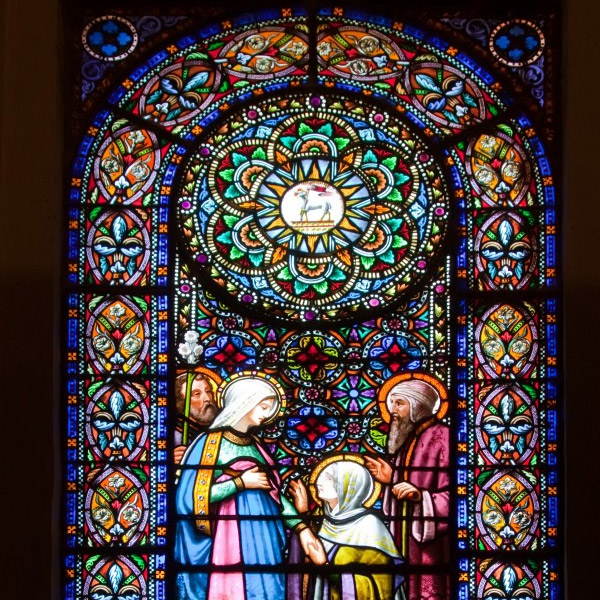 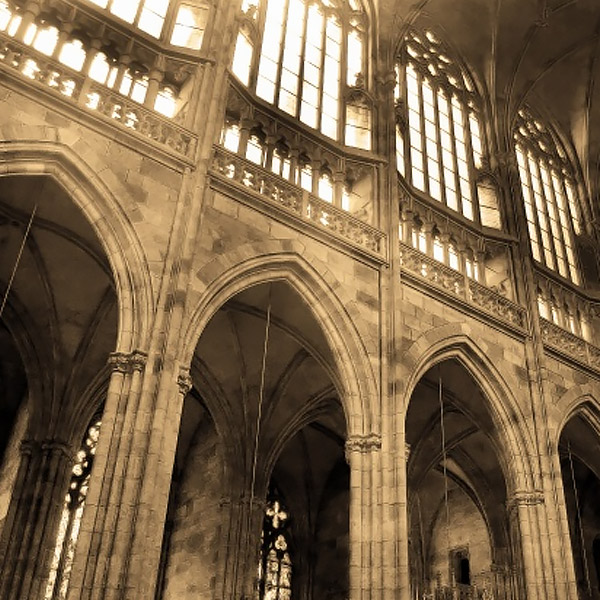 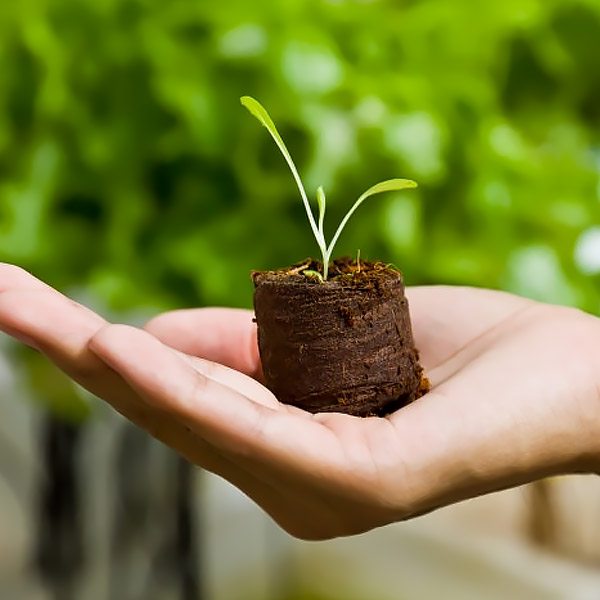 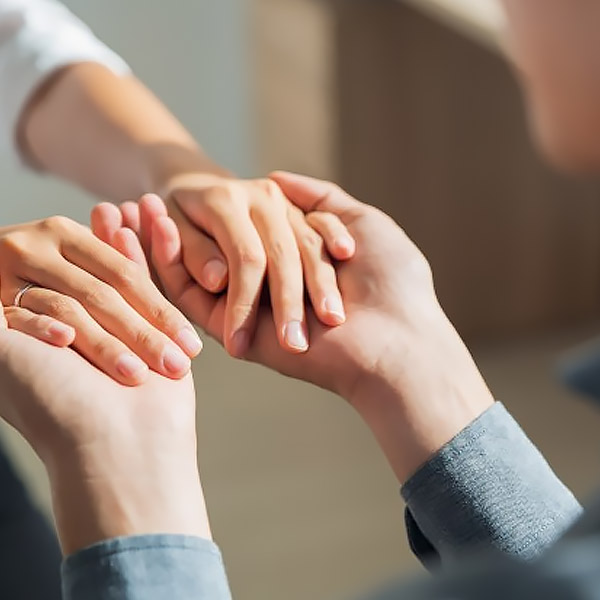 Дата по плану Дата по фактуНаименование разделов и тем. Тема урокаКоличество часовКоличество часовВведение (1 час)Введение (1 час)Введение (1 час)Введение (1 час)Введение (1 час)14.09Россия – родина моя.11Мир вокруг нас (5 часов)Мир вокруг нас (5 часов)Мир вокруг нас (5 часов)Мир вокруг нас (5 часов)Мир вокруг нас (5 часов)211.09Рукотворный и нерукотворный мирРукотворный и нерукотворный мир1318.09Мир - наш домМир - наш дом1425.09Времена годаВремена года152.10Питание, отдых, здоровье, болезниПитание, отдых, здоровье, болезни169.10Жизнь человекаЖизнь человека1Дерево добра (5 часов)Дерево добра (5 часов)Дерево добра (5 часов)Дерево добра (5 часов)Дерево добра (5 часов)716.10О дружбе и друзьяхО дружбе и друзьях1823.10Милосердие, сочувствиеМилосердие, сочувствие196.11Правда и ложьПравда и ложь11013.11Добрые слова и добрые делаДобрые слова и добрые дела11120.11Стыд и совестьСтыд и совестьКрай, в котором ты живешь (4 часа)Край, в котором ты живешь (4 часа)Край, в котором ты живешь (4 часа)Край, в котором ты живешь (4 часа)Край, в котором ты живешь (4 часа)1227.11История возникновения родного селаИстория возникновения родного села1134.12Памятники города МиллеровоПамятники города Миллерово11411.12Храмы Миллеровского  районаХрамы Миллеровского  района11518.12Проект. Память моей землиПроект. Память моей земли1Православная Россия в лицах (5 часов)Православная Россия в лицах (5 часов)Православная Россия в лицах (5 часов)Православная Россия в лицах (5 часов)Православная Россия в лицах (5 часов)1625.12Откуда пошла земля русская?Откуда пошла земля русская?11715.01Их почитают на РусиИх почитают на Руси11822.01Святые покровители Донского краяСвятые покровители Донского края11929.01Святая Пречистая БогородицаСвятая Пречистая Богородица1205.02Экскурсия в храмЭкскурсия в храм111Православная культура (6 часов)Православная культура (6 часов)Православная культура (6 часов)Православная культура (6 часов)Православная культура (6 часов)Православная культура (6 часов)2112.02Рождество ХристовоРождество Христово112219.02ПасхаПасха12326.02Троицын ДеньТроицын День1245.03Введение во ХрамВведение во Храм12512.03ПокровПокров12619.03ИконографияИконография1Хозяева и хозяюшки (9 часов)Хозяева и хозяюшки (9 часов)Хозяева и хозяюшки (9 часов)Хозяева и хозяюшки (9 часов)Хозяева и хозяюшки (9 часов)272.04Мать и дитяМать и дитя1289.04Семья, домСемья, дом12916.04Святые семьиСвятые семьи13023.04Братья и сестрыБратья и сестры13130.04Послушание и непослушаниеПослушание и непослушание1327.05Моя родословнаяМоя родословная13314.05Проект «Моя родословная»Проект «Моя родословная»13421.05Защита проекта «Моя родословная»Защита проекта «Моя родословная»13528.05Я и моя семья Я и моя семья 1              СОГЛАСОВАНО                       Протокол заседанияпедагогического советаМБОУ Туроверовская ООШот 29.08. 2018 года № 1 Председатель педсовета____________В.И.Лаптуров                              СОГЛАСОВАНОЗаместитель директора по УВРРябцева И.И. ____________ 2018год